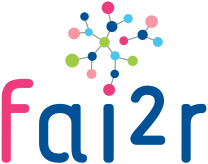 « Je déclare avoir recueilli le consentement de mon patient pour le passage de son dossier en Réunion de Concertation Pluridisciplinaire et l’avoir informé que ses données de santé sont gérées via un site sécurisé et sont partagées avec d’autres professionnels de santé à des fins de prise en charge diagnostique et thérapeutique »Médecin prescripteur                                        Médecin prescripteur                                        Médecin prescripteur de la RCP (nom, prénom)Médecin responsable du suivi du patient (Nom, prénom)Adresse postale pour envoi du Compte-rendu de RCP *Téléphone portable du médecin qui présentera le dossier *Date de la demandePatient                                                          Patient                                                          Patient                                                          Patient                                                          Patient                                                          Patient                                                          Patient                                                          Patient                                                          Patient                                                          Patient                                                          Nom*Date de naissance*Date de naissance*Date de naissance*Nom*Date de naissance*Date de naissance*Date de naissance*Lieu de Naissance*Lieu de Naissance*Lieu de Naissance*Prénom*Sexe*Sexe*Sexe*F MF MAntécédents familiauxAntécédents familiauxOrigine géographique des parents (si connu)Origine géographique des parents (si connu)PèrePèreMèreMèreMèreConsanguinité (si connu)Consanguinité (si connu)Antécédents familiaux de maladies auto-immunesAntécédents familiaux de maladies auto-immunesAntécédents personnelsAntécédents personnelsFumeurOui         NonOui         NonOui         NonOui         NonOui         NonOui         NonOui         NonAntécédents personnelsAntécédents personnelsDiagnostic supposéDiagnostic supposéSi Autre : Si Autre : Si Autre : Critères de classification Sjögren (ACR/EULAR 2017)*Critères de classification Sjögren (ACR/EULAR 2017)*CritèresScoreSialadénite avec focus score ≥ 1 sur la biopsie des glandes salivaires accessoires(focus score = nombre de foyers par 4 mm2 de tissu glandulaire, un foyer étant défini par l’agglomérat d’au moins 50 lymphocytes)3Présence d’anticorps anti-SSA/Ro3Score de coloration oculaire ≥5 (ou score de van Bijsterveld ≥ 4)1Test de Schirmer ≤5 mm/min sur au moins 1 œil1Débit salivaire non stimulé ≤0.1 mL/min1*Ne concerne que les patients avec syndrome sec ou complication systémique compatible avec le diagnostic Sjögren. Le diagnostic est validé si le score est ≥4.*Ne concerne que les patients avec syndrome sec ou complication systémique compatible avec le diagnostic Sjögren. Le diagnostic est validé si le score est ≥4.Histoire de la MaladieHistoire de la MaladieHistoire de la MaladieHistoire de la MaladieHistoire de la MaladieHistoire de la MaladieHistoire de la MaladieHistoire de la MaladieHistoire de la MaladieDiagnostic supposéDiagnostic supposéSi Autre :Si Autre :Si Autre :Diagnostic supposéDiagnostic supposéAge de début des symptômes Age de début des symptômes Diagnostic supposéDiagnostic supposéDate de diagnostic (JJ/MM/AAAA)Date de diagnostic (JJ/MM/AAAA)AtteintesInitiales ou passéesInitiales ou passées articulaire articulaire buccale buccale cardiaque cutanéeAtteintesInitiales ou passéesInitiales ou passées hématologique hématologique neurologique neurologique obstétricale Autres AtteintesInitiales ou passéesInitiales ou passéesophtalmologiqueophtalmologique pulmonaire pulmonaire rénale Autres Atteintesactuellesactuelles articulaire articulaire buccale buccale cardiaque cutanéeAtteintesactuellesactuelles hématologique hématologique neurologique neurologique obstétricale Autres Atteintesactuellesactuelles ophtalmologique ophtalmologique pulmonaire pulmonaire rénale Autres Informations complémentairesInformations complémentairesInformations complémentairesBilan clinique et biologiqueBilan clinique et biologiqueBilan clinique et biologiqueBilan clinique et biologiqueAuto-anticorpsAnti-phospholipides Anti- β2GP1 Anti-cardiolipineAuto-anticorpsAnti-phospholipides Anticoagulant circulant lupique Anticoagulant circulant lupiqueAuto-anticorpsAnti-Ro/SSAAuto-anticorpsAnti-la/SSBAuto-anticorpsAnti-ADN natif(précisez Farr ou Elisa)Auto-anticorpsAutres anti-ENAComplémentC3 (g/L)C3 (g/L)C4 (g/L)C4 (g/L)CH50 (%)CH50 (%)ComplémentAutres éléments biologiquesBiopsie des Glandes Salivaires AccessoiresSurface (mm²)Score de Chisholm et MasonScore de Chisholm et MasonBiopsie des Glandes Salivaires AccessoiresNbre de fociNbre de centres germinatifsNbre de centres germinatifsBiopsie des Glandes Salivaires AccessoiresConclusionAutres Biopsies(localisation, résultats, laboratoire)Imagerie (Radio, TDM, IRM, Scanner, etc..)(type, résultats, date, laboratoire)Prise en charge Prise en charge Prise en charge déjà réaliséeTraitements actuelsAvis de la RCPAvis de la RCPAvis demandé*Diagnostique Thérapeutique AutreType de question*Question à poser*Eléments pertinents du contexte (avis du patient, ressources locales…)Niveau d’urgence (délai de réponses)